INJET6000G高显色瓷白车身贴产品描述：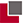 面膜：100micron 瓷白PVC光膜；胶水：永久性透明胶；底纸：120gsm  CCK硅纸宽幅：1.06/1.27/1.37/1.52m产品特点： 1、产品高显色性，色彩还原度高，面膜颜色适合欧洲风格；2、产品吸墨稳定，耐候性好，尺寸稳定性好；3、高岭土涂布纸、防水、防潮，打印不起供。产品应用： 适用于车身广告及装饰、板材应用、室内及室外广告。本产品适用于各种溶剂型、弱溶剂型和UV墨水喷印方式。技术参数： 测试条件：室内温度23±2℃、相对湿度50±5%，以铝板、玻璃、钢板作为基材测试。			*以上所有参数的变更恕不另行通知仓储条件： 所有INFLEX的产品需储放在原始包装中用原始的保护材料，建议密封保存，水平放置，叠放层高不宜超过6层，避免阳光直射、热源直接接触。仓储温度25±5℃、相对湿度50±15%。在这种条件下，该产品储存期是12个月。打印制作要求： 制作环境：INFLEX 产品建议在温度25±5℃，相对湿度为50±10%，洁净无尘、无悬浮物的环境下使用；建议产品需提前24h从仓储环境转移至喷绘环境。墨水因匹配的设备不同，所以使用前请先测试；建议喷绘时需要留足够白边空隙。张贴要求：20±10℃，相对湿度为50±10%；粘贴于平整、光滑、洁净、表面无浮尘、表皮无脱落的物体表面，贴合必要养护时间需要2小时以上。质保条件： 存储期：在原始的包装中储存期限为1年；使用期限：未打印画面，自产品生产日期起2年内有效，逾期不接受投诉。重要备注： INFLEX所有有关材料的说明、技术信息及应用推荐是基于我们认为可信的典型性测试结果，不同国家、地区环境湿度高于70%以上喷绘打印效果有所下降。本产品为永久胶车贴，不同背贴介质和户外张贴时间的长短会有残胶的风险。不同批次产品不建议拼接。产品应用：指标单位测试方法标准PVC 膜厚度底纸克重成品重量光泽度 60°初粘力24h，180°剥离力尺寸稳定性MD尺寸稳定性CD拉伸强度 MD拉伸强度 CD施工温度适用温度Microng/m²g/m²%N/25mmN/25mmmmmmN/25 mmN/25 mm℃℃GB/T6672-2001GB4669-1995GB4669-1995GB8807-88FTM 9FTM 1FTM 14FTM 14   GB/T1040.1-2006GB/T1040.1-2006100±10120±10280±20≥75≥10≥12≤1.0≤0.6≥45≥4020±10℃-20～+70